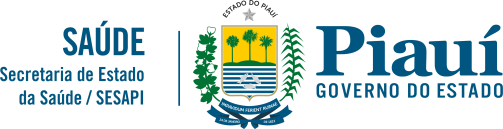 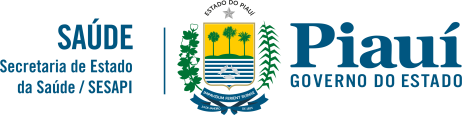 Incidência: redução de 33,6% em relação ao mesmo período de 2015.*Total de casos do ano de 2015.Em 2015, até a SE 31ª, 59 municípios (26,3%) não haviam notificado casos suspeitos de dengue. Em 2016, no mesmo período, foram 71 municípios (31,7%).Níveis de incidência por 100 mil hab.:baixa: < 100 casos; média: >= 100 casos e < 300 casos e alta: >= 300 casos.Fonte: SINAN ONLINEAumento de 716,1% no número de casos prováveis em 2016 em relação ao mesmo período do ano de 2015.ÓBITOS POR CHIKUNGUNYA:Fonte: SINAN NET e SINAN ONLINEFonte: SINAN NET ÓBITOS POR ZIKA:Fonte:  RESPObs.: 1-1STORCH (sífilis, toxoplasmose, rubéola, citomegalovírus e herpes).2-Nº de municípios com óbitos confirmados = 04: Betânia do Piauí (01 óbito) e Teresina (02 óbitos), Parnaiba (01 óbito); Guaribas (01 óbito)3-Nº de municípios com casos notificados suspeitos de microcefalia = 71.4-Municípios com maior número de casos notificados: Teresina(63), Parnaíba(11), Barras(06), Altos (04), José de Freitas(05) e Piripiri (04).AnoNº de municípios com notificaçãoNº de casos prováveisIncidência do Estado / 100 mil hab.Nº de casos confirmadosNº de municípios com alta incidênciaNº de municípios com média incidênciaNº de municípios com baixa incidência20151657.170226,86.432233910320161534.760150,62.7761537101AnoMunicípiosNº de casos de Dengue com Sinais de AlarmeNº de casos de Dengue com Sinais de AlarmeNº de casos de Dengue GraveNº de casos de Dengue GraveÓbitosÓbitosAnoMunicípiosNotificConfirmNotificConfirmNotificConfirm2015*09 municípios4242191902022016Teresina0403050200002016Guadalupe0101000000002016Parnaíba0101000000002016São Francisco do Piauí010100000000AnoMunicípios com maior nº de casos prováveis notificados de dengue, até a S.E. 30ªNº de casos prováveis notificadosIncidência / 100 mil hab.2016Teresina2.705325,82016Cocal220812,82016Simões1821.275,72016Picos150198,72016Caldeirão Grande911.596,5AnoMunicípios com maior nº de casos prováveis notificados de dengue nas últimas quatro semanas epidemiológicas (28ª a 31ª)Nº de casos prováveis notificadosIncidência / 100 mil hab.2016Teresina141,72016Francisco Santos14158,12016Picos045,32016Parnaíba042,72016Esperantina0410,4AnoNº de municípios com notificaçãoNº de casos prováveisIncidência do Estado / 100 mil hab.Nº de casos confirmadosNº de municípios com alta incidênciaNº de municípios com média incidênciaNº de municípios com baixa incidência201506255042016662.081736AnoMunicípios com maior nº de casos prováveis notificados de chikungunya, até a S.E. 31ªNº de casos prováveis notificadosIncidência / 100 mil hab.2016Teresina1.2692016Alegrete do Piauí1092016Beneditinos1042016Caldeirão1042016Simões61ANOMUNICIPIOOBITO201500201600AnoMunicípiosCasos prováveisCasos confirmados2015Teresina0403Total de 2015010403Barras0100Batalha0100Brasileira0100Buriti dos Lopes0100Buriti dos Montes0700Campo Maior0400Altos0400Cocal dos Alves0100Cocal0500Alegrete0700Angical0100Esperantina0100Floriano0200Francisco Santos0100Itaueira0100Joaquim Pires0100José de Freitas0100Lagoa de São Francisco0100Luis Correia0600Monsenhor Gil0100Monsenhor Hipólito0200Morro do Chapeu0100Nazária0100Parnaiba1400Picos0300Piripiri1700Pio IX0100Redenção0100São Miguel do Tapuio0100Teresina24705Várzea Grande0100São Félix	0100Total de 20163233805ANOMUNICIPIOOBITO201500201600Casos de microcefalia e/ou malformações, sugestivos de infecção congênita, até SE 31ª (06.08.2016)Casos de microcefalia e/ou malformações, sugestivos de infecção congênita, até SE 31ª (06.08.2016)Casos de microcefalia e/ou malformações, sugestivos de infecção congênita, até SE 31ª (06.08.2016)Casos de microcefalia e/ou malformações, sugestivos de infecção congênita, até SE 31ª (06.08.2016)Casos de microcefalia e/ou malformações, sugestivos de infecção congênita, até SE 31ª (06.08.2016)Casos de microcefalia e/ou malformações, sugestivos de infecção congênita, até SE 31ª (06.08.2016)Casos de microcefalia e/ou malformações, sugestivos de infecção congênita, até SE 31ª (06.08.2016)Óbitos relacionados à microcefaliaÓbitos relacionados à microcefaliaÓbitos relacionados à microcefaliaÓbitos relacionados à microcefaliaConfirmadosConfirmadosConfirmadosDescar-tadosEm investi-gaçãoTotal de casos notifi-cadosPrevalência ao nascer (x 10.000 nascidos vivos)Notifi-cadosEm investi-gaçãoConfir-madosDescar-tadosCom exame de imagem com alteração típica ou sugestivos de infecção congênita por STORCH1Relacio-nados ao vírus zika.TotalDescar-tadosEm investi-gaçãoTotal de casos notifi-cadosPrevalência ao nascer (x 10.000 nascidos vivos)Notifi-cadosEm investi-gaçãoConfir-madosDescar-tados910293771118136,810000505